Состав Правления Партнерства:Щербинина И.В. Яковенко Е.С. Самарский И.Н. Самарская М.С. Клапанюк В.В. Кравченко М.А. Директор Правления Партнерства:Удовиченко И.В.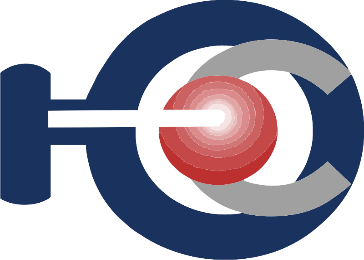 Некоммерческое партнерство Саморегулируемая организация«Южно-Сибирская Организация Профессиональных Оценщиков и экспертов»НП СРО «ЮСО»656049, Россия, Алтайский край, г. Барнаул, пр. Социалистический 63тел.: (3852) 27-16-17; факс: (3852) 27-17-26, www.сро-юсо.рф,    e-mail:sro-so@bk.ruОГРН 1102202004167 от 03.11.2010, ИНН 2225113663, №  0015 в государственном реестре СРО оценщиков